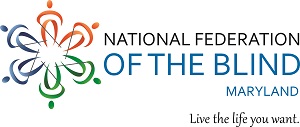 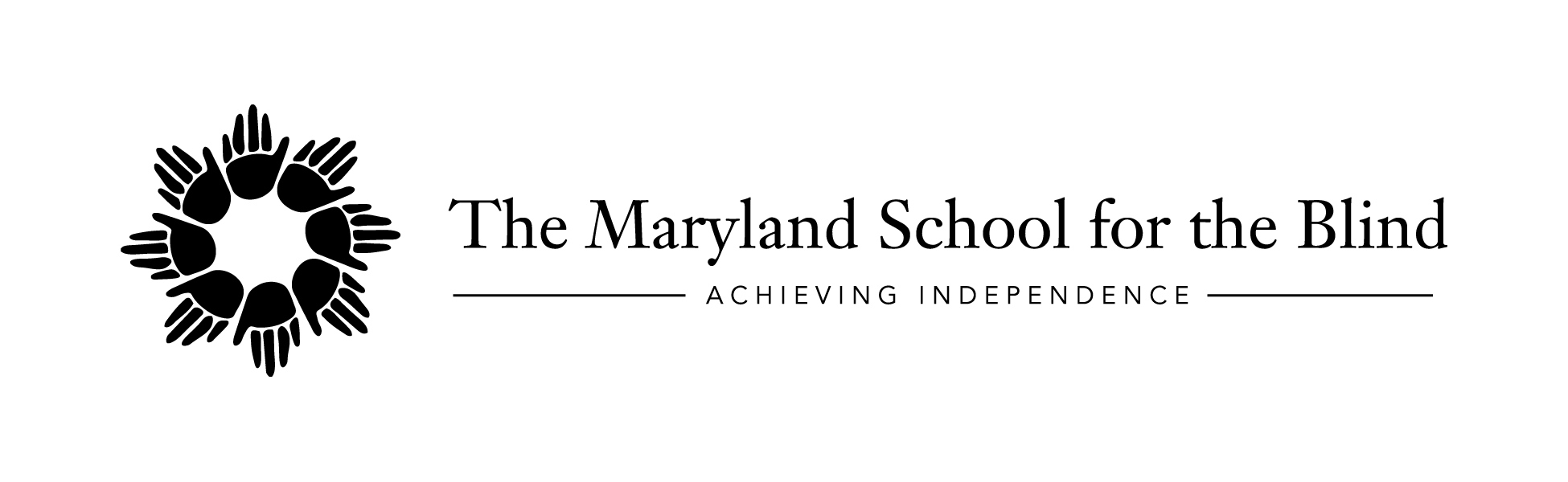 SAVE THE DATEOctober 19 – 20, 2017Braille Literacy in the 21st CenturyLocation: The National Federation of the Blind, Jernigan Institute 200 East Wells Street, Baltimore, MD  21230Come celebrate the 25th anniversary of the Maryland Literacy Rights in Education Act and hear about the progress of braille instruction in Maryland as well as nationally!  Jointly sponsored by NFB and MSB, the conference will feature national and local speakers presenting on a variety of topics including:Exploring the Landscape of Braille LiteracyIntegrating the Use of Print/Braille into Life ExperienceQuality Assessments: The Key to LiteracyPromoting Early Literacy SkillsIntegrating Braille for Dual Media LearnersCreating Individual Meaning-Centered Approach to Literacy (“I-M-Able”)Choosing Appropriate Technology Tools for Braille AccessPromoting Recreational ReadingUsing Functional Braille Literacy Approach with Different LearnersTactile Graphics FluencyNational certification in UEB examination will also be given! Cost will be $275 but the first 10 blindness professionals in the state to sign up for the test will only pay $75!Cost: $30 for one day or $50 for both days (includes continental breakfast and boxed lunch)Look for registration materials in August!!	For more information, contact Sharon Maneki at nfbmd@earthlink.net or	410-715-9596 and Ruth Ann Hynson at ruthh@mdschblind.org or 410-319-5726.